РЕШЕНИЕПОМШУÖМот  14 февраля 2019 г. № 36/2019 – 513 Руководствуясь статьей 21 Устава муниципального образования городского округа «Сыктывкар»,Совет муниципального образования городского округа «Сыктывкар»РЕШИЛ:1. Назначить проведение собрания граждан, проживающих в многоквартирных жилых домах, смежных с земельным участком по улице Тентюковская – Петрозаводская, для обсуждения вопроса перевода территориальной зоны земельного участка (кадастровый №11:05:0103010:7262) из Ж1 (многоэтажное строительство) в Р5 (зона озеленённых территорий специального назначения)на 28 февраля 2019 г. в 17 ч. 30 мин.2. Определить местом проведения собрания граждан здание администрации муниципального образования городского округа «Сыктывкар», расположенное по адресу: г. Сыктывкар, ул. Бабушкина, д.22, каб. 317. 3. Назначить официальным представителем Совета муниципального образования городского округа «Сыктывкар» на собрании граждан заместителя председателя Совета Логину Наталью Григорьевну.4. Администрации муниципального образования городского округа «Сыктывкар» обеспечить проведение собрания граждан в соответствии           с требованиями Устава муниципального образования городского округа «Сыктывкар», присутствие официального представителя.5. Настоящее решение вступает в силу со дня его принятия.Председатель Совета	МО ГО «Сыктывкар» 						     А.Ф. Дю		СОВЕТМУНИЦИПАЛЬНОГО ОБРАЗОВАНИЯГОРОДСКОГО ОКРУГА «СЫКТЫВКАР»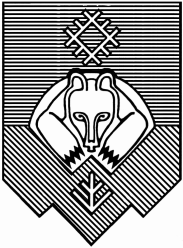 «СЫКТЫВКАР» КАР КЫТШЛÖН МУНИЦИПАЛЬНÖЙ ЮКÖНСА СÖВЕТ О назначении собрания граждан для обсуждения вопроса перевода территориальной зоны земельного участка (кадастровый № 11:05: 0103010:7262) 